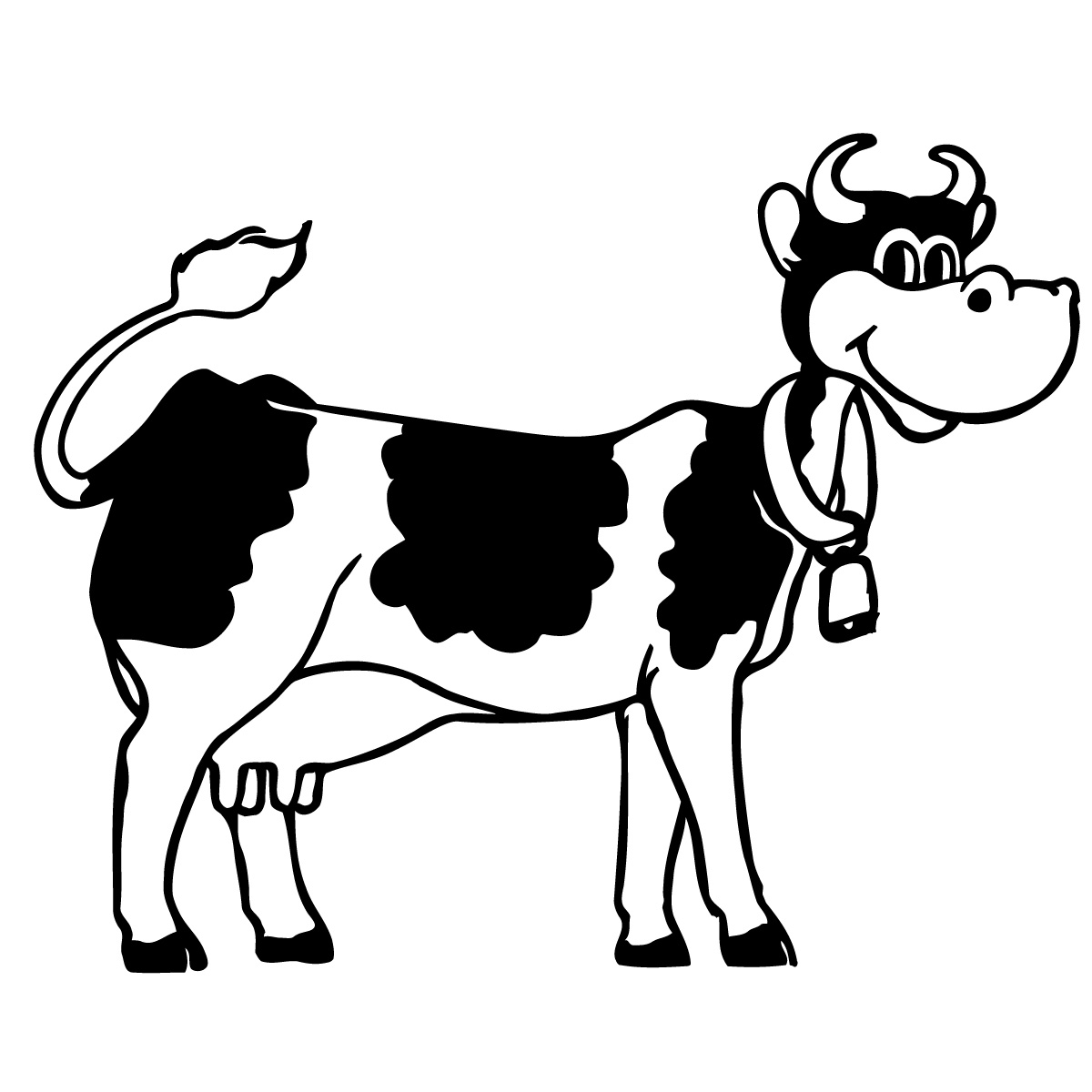 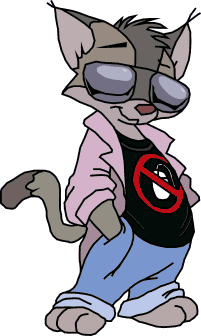 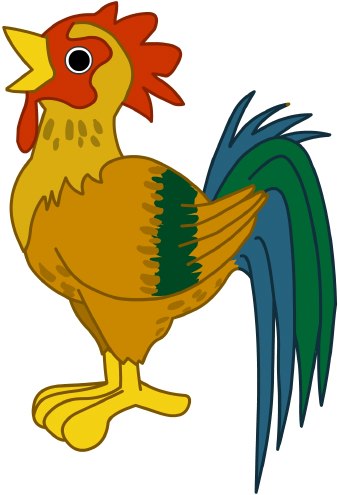 ΑΓΕΛΑΔΑΓΑΤΟΣΚΟΤΑ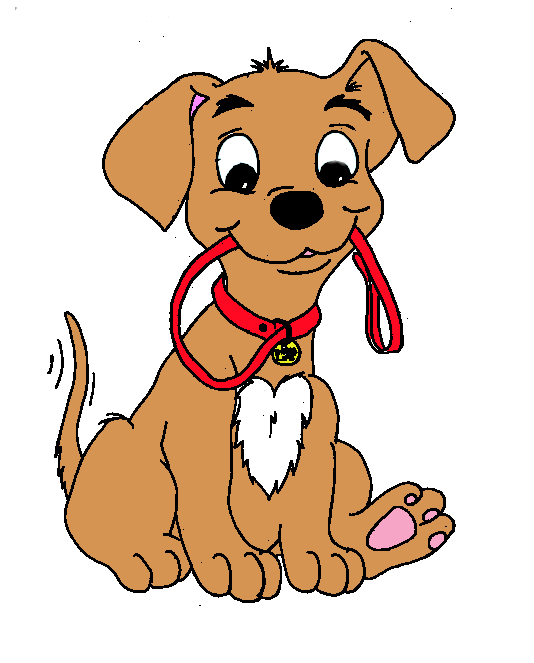 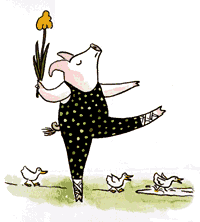 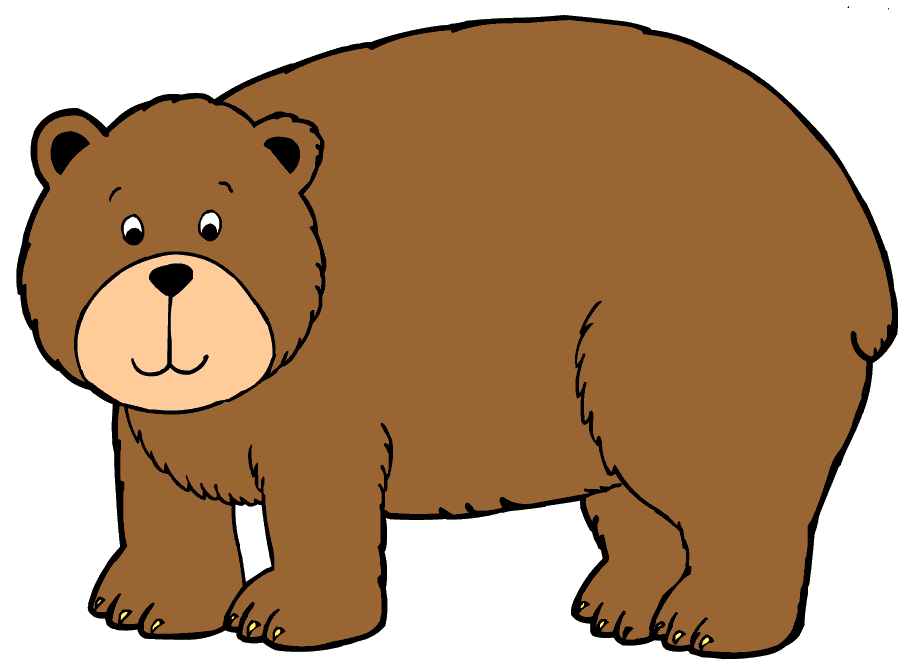 ΣΚΥΛΟΣΓΟΥΡΟΥΝΑΚΙΑΡΚΟΥΔΑ